ГБОУ ГИМНАЗИЯ №1505ПОЯСНИТЕЛЬНАЯ ЗАПИСКАЯ К ПРОЕКТУИстория государства Украинского: Украина, Россия и Речь Посполитая в период с 1648 по 1667 гг.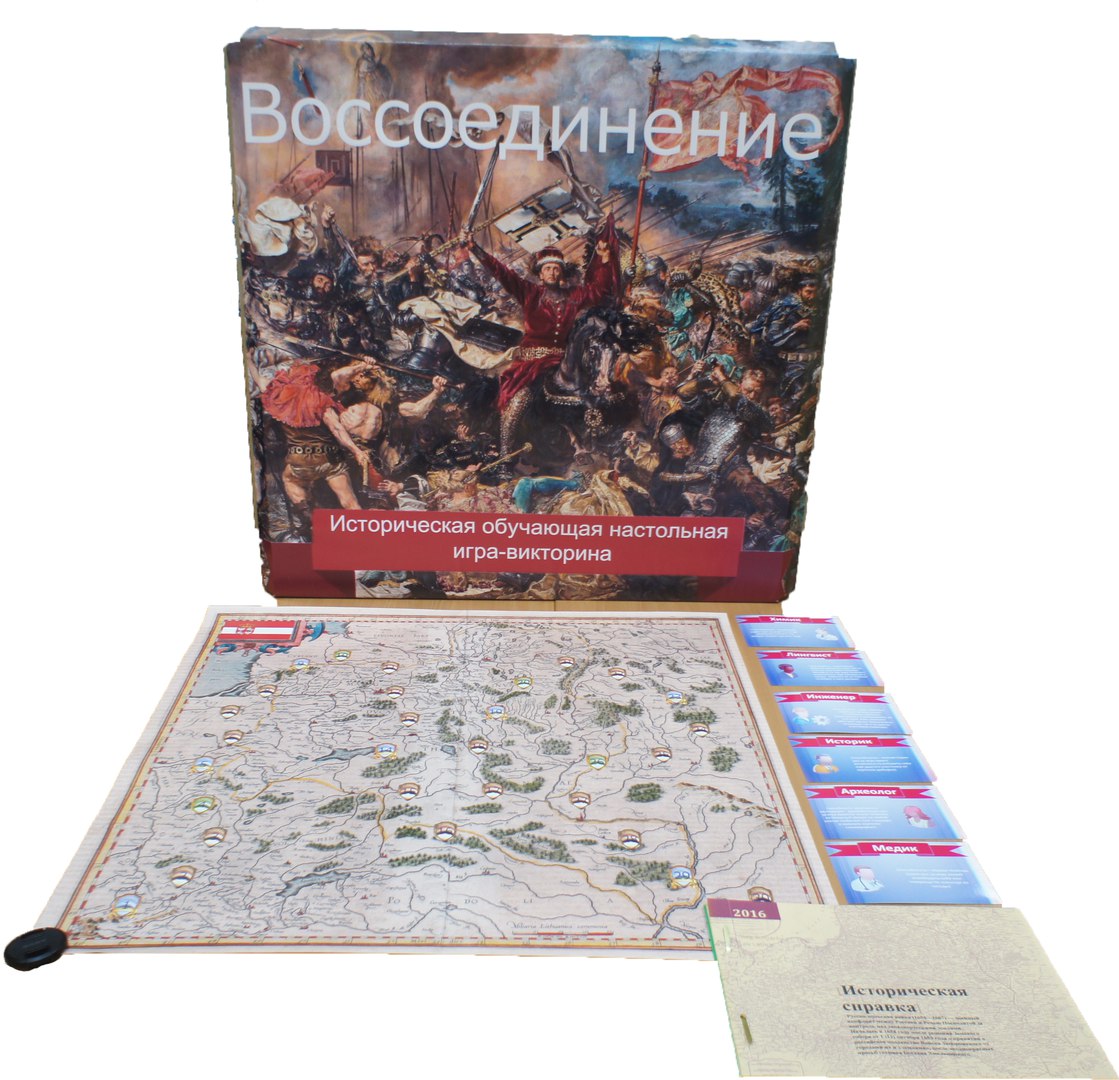 Состав группы:Комаров Олег 8 «В» – руководительЛюбич Лев 8 «В» - участникКонсультант:Кириллов Дмитрий АнатольевичМОСКВА 2016 г.Настольные игры появились очень давно, их история тесно переплелась с историей многих народов. Безусловно, с течением времени, видоизменялся внешний вид, совершенствовались правила, неизменной осталась лишь суть, так как любая игра, в том числе и настольная была придумана человеком для более лёгкого способа передачи опыта и овладения знаниями. Именно в форме игры намного легче и удобнее передавать молодому поколению полезную и важную информацию.Цель и задачи проекта:Цель:Разработать настольную игру, воссоздав историческую действительность событий тех лет, тем самым развить интерес к истории и помочь в ее изучении с помощью интерактивной деятельности.Задачи:Собрать информацию об истории Украины, России и Речи Посполитой в период с 1648 по 1667 года;Изучить и систематизировать полученные данные;Разработать книжно-иллюстративную выставку – историческую справку    по данной теме из собранного материала;Создать настольную игру, составив вопросы, подобрав текстовой материал и продумав сюжетное и художественное оформление;Протестировать игру с целью выявления недостатков и их исправления;Провести опросы о качестве продуктов; Оформить рекламу;Подготовить материал к защите и защитить проект.Продукты проекта:Историческая обучающая настольная игра «Воссоединение». Игра создана в жанре исторического квеста. Основной ее целью является знакомство игроков с историей России, Украины и Речи Посполитой в период с 1648 по 1667 гг. Продукт был разработан на основе исторических событий, подтвержденных документальными свидетельствами и научными данными. Как показывает практика с помощью настольных игр исторический материал усваиваться лучше, т.к. это нестандартный и интерактивный способ получения информации. Игровой набор включает в себя:буклет, содержащий историческую справку по теме игры (основные события, исторические личности). Представленный в нем материал   позволит погрузиться в атмосферу предлагаемых событий не только   изучившим данный материал на уроках истории или самостоятельно, но и тем, кто еще не знаком с рассматриваемым историческим периодом;карточки с вопросами по теме;перечень правильных ответов;правила, содержащие описание сюжета;карточки игроков и экипировки; игровое поле, фишки игроков, игральные кости.Набор содержит два взаимозаменяемых комплекта карточек с вопросами. По желанию игроков можно использовать оба комплекта карт одновременно. (Приложение 1)Книжно-иллюстративная выставка-историческая справка «…Грань между древнею и новою Россиею». Чтобы проект стал информационно полноценным была разработана книжно-иллюстративная выставка-историческая справка «…Грань между древнею и новою Россиею». Выставка включает в себя:  исторические источники;энциклопедические и справочные издания;иллюстративный материал.Для создания выставки была отобрана необходимая литература и иллюстрации, разработан план выставки с аннотациями к каждой представленной книге.  (Приложение 2) Обзор книжно-иллюстративной выставки-исторической справки «…Грань между древнею и новою Россиею»Данный обзор был разработан для быстрого погружения в исторический контекст игры перед ее тестированием. Сжатая информация позволяет за короткий промежуток времени (а именно 10-15 минут) вникнуть в тему и уже не тратить время на знакомство с исторической справкой, которая прилагается к игре.  Для обзора была отобрана информация в доступной форме, со ссылками на источники, представленными на выставке.  По ходу обзора слушателям задавались вопросы, что позволяло в некоторые моменты переходить на формат беседы. Подобный интерактив позволял выяснять понятна ли суть вопроса и корректировать дальнейшее повествование.(Приложение 3)Экспресс-опрос по игре и книжно-иллюстративной выставке -исторической справке в рамках проекта «История государства украинского: Украина, Россия и Речь Посполитая с 1648 по 1667 гг.Для определения эффективности продуктов был составлен экспресс-опрос, который проводился сразу после обзора выставки и тестирования игры. Благодаря полученным результатам были выявлены и учтены некоторые недостатки.   (Приложение 4)Публицистическая статья «Вся наша жизнь – игра» для школьной газетыЕще одним продуктом проекта является публицистическая статья «Вся наша жизнь – игра» для школьной газеты Пугачевка 6. В ней рассматривается история появления, цели создания, а также возможность применения настольных игр в образовательном процессе. (Приложение 5)РекламаДля анонса продукта был самостоятельно разработан и выполнен рекламный плакат. (Приложение 6)А также придуман, смонтирован и озвучен видеоролик альтернативной рекламы https://yadi.sk/i/XVOy3FZNzwTVMПродукты проекта и их предназначение:Наработанный материал может оказаться интересен и полезен в преподавании курса отечественной истории;  Материалы выставки могут быть взяты за основу уроков истории; Настольная игра может использоваться в качестве дополнительного материала на уроках истории или для его закрепления.Критерии оценивания продуктов:высокая активность и самостоятельность каждого участника проектной группы; полнота раскрытия темы; оригинальность и высокое качество выполнения заявленных продуктов;наглядность, лаконичность, оригинальность, художественное качество, и техническое исполнение игры «Воссоединение» и выставки «…Грань между древнею и новою Россиею»;раскрытие содержания проекта в выставке, игре, обзоре;полученные итоги по опросам о выставках и обзорах среди учеников. 